REUNION WEB « INTEROPERABILITE - Référentiels»VENDREDI 20 MAI – VISIO 14h30rELEVE DE DECISIONSParticipantsBEURET Marie			AGRO EDI EUROPEBRACHET Benoit		SMAGCARON CITHAREL Pauline	GIE CRCCHERUY POTTIAU Gaelle	AG DATAHUBGOMEZ Thomas		AG DATAHUBLAUGA Bruno			ARVALISPEJAC Vincent			APCA MES PARCELLESROUSSELET Solenne		INRAEWISSOQ Adélaïde		ARVALISExcusé : Sébastien MARESSE (ISAGRI)AgendaL’ordre du jour proposé est le suivant :Tour de tableValidation du compte rendu réunion du 11 mars 2022Projet prophylDaplos v0.95 : calendrier de mise en œuvreEtude fiche parcellaireDocuments utilisés en séance et annexes Présentation ppt : 220520gt02_IntéropérabilitéQuestionnaire en ligne pour l’étude échanges des données parcellaires : https://forms.gle/5QqZZAV5sqDfgpQSAFichier des référentiels eDaplos mis à jour : 200_eDAPLOS-Referentiels_v3.1 Validation du compte rendu de la réunion du 11 mars 2022Aucune remarque ou demande de modification n’est formulée en séance par les participants, le compte rendu de la réunion du 20 mars est validé.Projet prophylAgro EDI Europe a été sollicitée par le service statistique du ministère de l’agriculture pour participer à une expérimentation ayant pour objectif de collecter les données d’intervention pour traitements dans les parcelles dans les solutions de traçabilité parcellaire du marché utilisées par les agriculteurs=> projet prophylCe projet correspond à une anticipation d’une réglementation européenne obligeant à remonter les données de traitement dans les parcelles à l’Europe.Les éditeurs de logiciels et les opérateurs du marché qui équipent les agriculteurs avec des outils de traçabilité parcellaire et plus généralement de la collecte de données parcellaires étaient également invités et ont été sollicités pour participer au projet.Agro EDI avait été initialement contactée pour l’utilisation des référentiels et/ou format DAPLOS mais à priori non retenu car les outils (API) IFT seraient privilégiés. DAPLOS V0.95	CRCSuite à un échange avec le GIE CRC, les sujets attraits aux données CRC ne seront plus traités en groupe de travail jusqu’à nouvel ordre.Calendrier de mise en œuvre Isagri [Sébastien Maresse Absent mais échange préalable avec Marie Beuret]Référentiels : Etude faite pour l’utilisation des référentiels stade de culture et nuisibles AEE => pas de décision prise à ce jour sur la mise en œuvre et le calendrier pour ces référentiels.DAPLOS V0.95 : étude non réalisée et mise en œuvre non planifiée mais certainement moins impactante que les référentielsAPCA – Mes parcellesRéférentiels : Le code EPPO pour le référentiel nuisible a été intégré. L’intégration des stades de culture reste à finaliser courant 2022.DAPLOS V0.95 : La V0.95 est en cours de tests et prêt à être déployée fin mai => ce qui signifie que l’émission de fichier selon cette version vers un partenaire sera possible à partir de début juinSMAG Référentiels : les stades de cultures sont intégrés, il reste les cibles / nuisibles à finaliserDAPLOS V0.95 : la mise en œuvre de la V0.95 était plutôt planifiée à l’automne mais à voir si possibilité de le faire plus tôt afin de pouvoir réceptionner et intégrer les fichiers émis par Mes Parcelles.ArvalisEn tant que consommateur et destinataire de données parcellaires via DAPLOS, Arvalis indique qu’ils sont preneurs de fichiers en V0.95 pour faire des tests.Les partenaires d’échanges conviennent en séance d’échanger entre eux pour la réalisation des tests et se synchroniser pour la mise en œuvre de la V0.95Etude fiche parcellaireObjectifsRecenser les besoins et contraintes des utilisateurs et potentiels utilisateurs pour la fiche parcellaire afin d’avoir des éléments pour envisager l’avenir de la fiche parcellaireMise en œuvre1) Questionnaire court pour collecter les 1e données Diffusion à tous les adhérents de l’association (800 contacts) début mai Relance entre mi-mai Diffusion au plus grand nombre par les membres du GT2) Organiser des entretiens avec les personnes ayant répondu au questionnaire et qui ont indiqué être ok pour être recontactées3) Présentation des résultats aux rencontres et donner de la visibilité à l’étudePrésentation des premiers résultats du questionnaire en lignePremiers résultats du questionnaire : 20 répondants dont 11 qui sont ok pour approfondir par un entretien 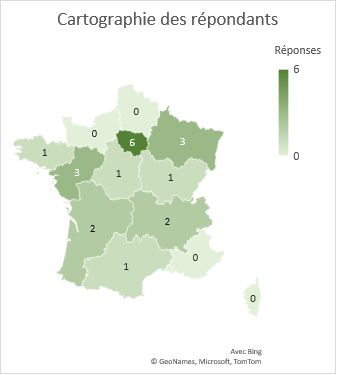 Paramètres de représentativitéTous concerné par la traçabilité parcellaireLes 5 qui ne font pas d’échanges de données parcellaires (38 %)Avez-vous déjà envisagé de le faire ?=> tous ont répondu oui / 100%Les 15 qui font des échanges de données parcellaires (75 %)1) Format utilisé ?34 % utilisent les standards Daplos / eDpalos33 % utilisent des formats propriétaires33 % utilisent les deux 2) Volume annuel de fichiers échangésLes réponses à cette question sont assez hétérogènes tant sur les unités considérées par les répondants (parcelles, exploitations, fichiers échangés) et que sur les chiffres qui peuvent varier en fonction du répondant pour une même structure (case de couleurs identiques = répondants d’une même structure) => difficile à exploiter d’un point de vue statistique mais donne tout de même des indicationsZoom sur ceux qui ne sont pas satisfait des échanges de données (33%)100 % des répondants utilisant les standards Daplos/eDaplos uniquement sont satisfaits60 % des répondants utilisant des formats propriétaires uniquement sont satisfaits40 % ne sont pas satisfaitRaison invoquée : problèmes d’interopérabilité des donnéesLes répondants utilisant les deux types de formats ont indiqué ont indiqués être satisfait des échanges à 40 %60 % ne sont pas satisfait sans possibilité de savoir si ce sont les formats standards ou propriétaires concernésRaisons invoquées :Utilisation de référentiels de données techniquesPrécisions sur les référentiels utilisés :Référentiel du ministère des doses de référence à la cible pour les produits phytosanitairesLexagriCodes cultures telepacMatériel APCAVariétés du GEVES, GNISpublications des produits de biocontrôlesMacro organismes arrêtésubstances de base de l'ITABplantes utilisables en pharmacopées légifranceproduits phytosanitaires et MFSC d'EPHYGES de Dia'terre et GES'TIMprix des intrants TerrEtude indices INSES (IPPAP et IPAMPA)Suite à donnerLes membres du GT diffuse dans leur réseau (interne et utilisateurs) afin de collecter encore plus de résultats. Un état des lieux des réponses collectées sera fait par mail aux membres du GT aux alentours du 10 juin. En fonction du nombre de résultat et de la représentativité, les résultats du questionnaire seront présentés aux rencontres le 23 juin. Dans tous les cas, l’étude sera présentée dans la présentation des travaux en cours de l’association (afin de lui donner de la visibilité entre autres).Le prochain état d’avancement est prévu pour le prochain GT à l’automne. D’ici là, Agro EDI prendra contact avec les répondants ayant accepté d’être recontacté afin d’approfondir le sujet avec eux.CalendrierLa prochaine réunion du groupe de travail interopérabilité sera organisée à l’automne via un doodle qui sera transmis prochainement. Elle aura pour objectif de :Faire le point sur la mise en œuvre de la V0.95Etude fiche parcellaire : état d’avancement------Retrouver l’ensemble des comptes rendus et de la documentation de travail des groupes de travail de l’année en cours dans votre espace membre du site internet de l’association www.agroedieurope.fr rubrique Mes groupes de travailStructure des répondantsNombre de réponses enregistréesPrios2Bordeaux Sciences Agro1INRAE, équipe SI Agrosyst1BASF France - Division Agro2Kerhis1Syngenta1Actura1GIE CRC2Chambre d'Agriculture2Groupe Perret1OCEALIA1SMAG2ARVALIS3Volume de fichiers annuel950300 000 à 400 000NSP200 à 30020 à 30plus de 100faible15 000 parcelles1000 et 150020 000 exploitations environsMoins de 10. Peu de nos clients gèrent le parcellaire dans le logiciel10000 parcelles820 à 1233 selon les années10 000 parcelles/anAucune idée